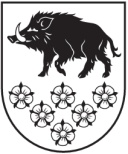 LATVIJAS REPUBLIKAKANDAVAS NOVADA DOMEDārza iela 6, Kandava, Kandavas novads, LV - 3120 Reģ. Nr.90000050886, Tālrunis 631 82028, fakss 631 82027, e-pasts: dome@kandava.lvKandavāAPSTIPRINĀTSKandavas novada domes sēdē2018. gada  26.aprīlī (protokols Nr.6   5.§)Kandavas novada domes saistošie noteikumi Nr. 9“Grozījumi Kandavas novada domes 2018.gada 25.janvāra saistošajos noteikumos Nr. 1 “2018.gada pamatbudžets un speciālais budžets”Kandavas novada domes priekšsēdētāja    (personiskais paraksts) Inga PriedePamatbudžeta kopsavilkums ar grozījumiemPamatbudžeta kopsavilkums ar grozījumiemPamatbudžeta kopsavilkums ar grozījumiemPamatbudžeta kopsavilkums ar grozījumiemPamatbudžeta kopsavilkums ar grozījumiemRādītāju nosaukumiBudžeta kategoriju kodiApstiprināts 2018. gadamGrozījumi (+/-)Precizētais 2018.gada budžetsRādītāju nosaukumiBudžeta kategoriju kodiEUREUREURI IEŅĒMUMI - kopā10 844 017010 844 01712345IENĀKUMA NODOKĻI1.0.0.0.3 858 95403 858 954Ieņēmumi no iedzīvotāju ienākuma nodokļa1.1.0.0.3 858 95403 858 954NAUDAS SODI UN SANKCIJAS10.0.0.0.1 00001 000Naudas sodi10.1.0.0.1 00001 000Ieņēmumi no valsts (pašvaldību) īpašuma iznomāšanas, pārdošanas un no nodokļu pamatparāda kapitalizācijas13.0.0.0.60 000060 000Ieņēmumi no zemes, meža īpašuma pārdošanas13.2.0.0.60 000060 000Valsts budžeta transferti18.0.0.0.5 806 13205 806 132Pašvaldību saņemtie transferti no valsts budžeta18.6.0.0.5 806 13205 806 132Pašvaldību budžetu transferti19.0.0.0.210 0000210 000Pašvaldību saņemtie transferti no citām pašvaldībām19.2.0.0.210 0000210 000Iestādes ieņēmumi21.0.0.0.309 7150309 715Ieņēmumi no iestāžu sniegtajiem maksas pakalpojumiem un citi pašu ieņēmumi21.3.0.0.309 7150309 715ĪPAŠUMA NODOKĻI4.0.0.0.592 5960592 596Nekustamā īpašuma nodoklis4.1.0.0.592 5960592 596VALSTS (PAŠVALDĪBU) NODEVAS UN KANCELEJAS NODEVAS9.0.0.0.5 62005 620Valsts nodevas, kuras ieskaita pašvaldību budžetā9.4.0.0.4 90004 900Pašvaldību nodevas9.5.0.0.7200720II IZDEVUMI - kopā11 741 240011 741 24012345Izdevumi atbilstoši funkcionālajām kategorijāmIzdevumi atbilstoši funkcionālajām kategorijāmIzdevumi atbilstoši funkcionālajām kategorijāmIzdevumi atbilstoši funkcionālajām kategorijāmIzdevumi atbilstoši funkcionālajām kategorijām01.00001.000565 9820565 98203.00003.000179 7240179 72404.00004.0002 334 56502 334 56505.00005.000282 3000282 30006.00006.0001 133 90701 133 90707.00007.000108 4140108 41408.00008.0001 130 66901 130 66909.00009.0005 103 40305 103 40310.00010.000902 2760902 276Izdevumi atbilstoši ekonomiskajām kategorijāmIzdevumi atbilstoši ekonomiskajām kategorijāmIzdevumi atbilstoši ekonomiskajām kategorijāmIzdevumi atbilstoši ekonomiskajām kategorijāmIzdevumi atbilstoši ekonomiskajām kategorijāmAtlīdzība10004 968 78804 968 788Atalgojums11003 998 58403 998 584Darba devēja valsts sociālās apdrošināšanas obligātās iemaksas, pabalsti un kompensācijas1200970 2040970 204Preces un pakalpojumi20002 738 936-1 6822 737 254Mācību, darba un dienesta komandējumi, darba braucieni210041 338041 338Pakalpojumi22002 004 523-11 0501 993 473Krājumi, materiāli, energoresursi, preces, biroja preces un inventārs, kurus neuzskaita kodā 50002300659 4629 368668 830Izdevumi periodikas iegādei24006 74606 746Budžeta iestāžu nodokļu, nodevu un naudas sodu maksājumi250026 867026 867Subsīdijas un dotācijas300044 670044 670Subsīdijas un dotācijas komersantiem, biedrībām un nodibinājumiem320044 670044 670Procentu izdevumi400031 000031 000Pārējie procentu maksājumi430031 000031 000Pamatkapitāla veidošana50003 674 0241 6823 675 706Nemateriālie ieguldījumi5100000Pamatlīdzekļi52003 674 0241 6823 675 706Sociālie pabalsti6000173 4350173 435Pensijas un sociālie pabalsti naudā6200113 6140113 614Sociālie pabalsti natūrā63001 80001 800Pārējie klasifikācijā neminētie maksājumi iedzīvotājiem natūrā un kompensācijas640058 021058 021Uzturēšanas izdevumu transferti, pašu resursu maksājumi, starptautiskā sadarbība7000110 3870110 387Pašvaldību uzturēšanas izdevumu transferti7200110 3870110 387III Ieņēmumu pārsniegums (+) deficīts (-) (I - II)-897 2230-897 223IV FINANSĒŠANA - kopā897 2230897 22312345Naudas līdzekļi un noguldījumi (bilances aktīvā)F20010000313 3490313 349Naudas līdzekļiF2101000059 422059 422Pieprasījuma noguldījumi (bilances aktīvā)F22010000253 9270253 927AizņēmumiF40020000583 8740583 874Saņemtie aizņēmumiF400200101 158 36601 158 366Saņemto aizņēmumu atmaksaF40020020574 4920574 492